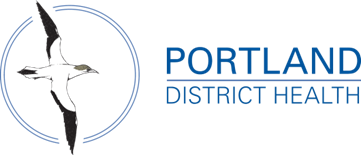 PORTLAND DISTRICT HEALTHAnnual Procurement Activity Plan 2020 - 2021Portland District Health are looking to develop long term partnerships with suppliers that are adaptable and innovative, who take accountability, and who can help deliver real and lasting value.To effectively and efficiently procure goods and services across the organisation to obtain the best value for money and economies of scale, Portland District Health's procurement activity plan is aligned to its priorities and strategies.When sourcing goods and services from the market, Portland District Health are committed to open, fair, and transparent sourcing processes.This annual Procurement Activity Plan provides a summary of the major procurement activities in the non-salary area of organisational expenditure and provides potential suppliers advance knowledge of the likely procurements in this financial year.The annual Procurement Activity Plan will be reviewed and updated as required, based on the best information available at the time of publication.All planned procurement activities are subject to revision or cancellation.The information in this Procurement Activity Plan is provided for planning purposes only and it does not present a solicitation or constitute a request for proposal, nor is it a commitment by portland district health to purchase the described goods or services.There is no obligation to respond to or return any unsolicited bids receivedCATEGORYDESCRIPTIONCONTACT PERSONESTIMATED QUARTERFacilities Management ServicesGrounds MaintenanceSecurityChief Procurement OfficerQ3 20/21Non-clinical support servicesPrinting ServicesAnnual ReportQuality of Care Report PayrollChief Procurement OfficerQ1 21/22Q1 21/22Clinical Support SuppliesMeat and Poultry ProductsFresh Fruit & VegetablesBread & BakeryChief Procurement OfficerQ3 20 / 21Building related worksCarpet replacementChief Procurement OfficerQ3 20 / 21